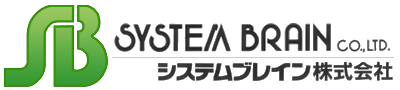 動画制作ヒヤリングシートこの度は弊社の動画作成サービスをご依頼いただき、誠にありがとうございます。打合せ、企画を立てる前に、事前にこちらの質問事項にお答えいただければ幸いでございます。各項目に可能な限りご記入ください法人名 or事業者名代表者名住所〒　　　-電話番号FAX番号mail